โครงการพฤติกรรมสุขภาพดีชีวีคนนาประดู่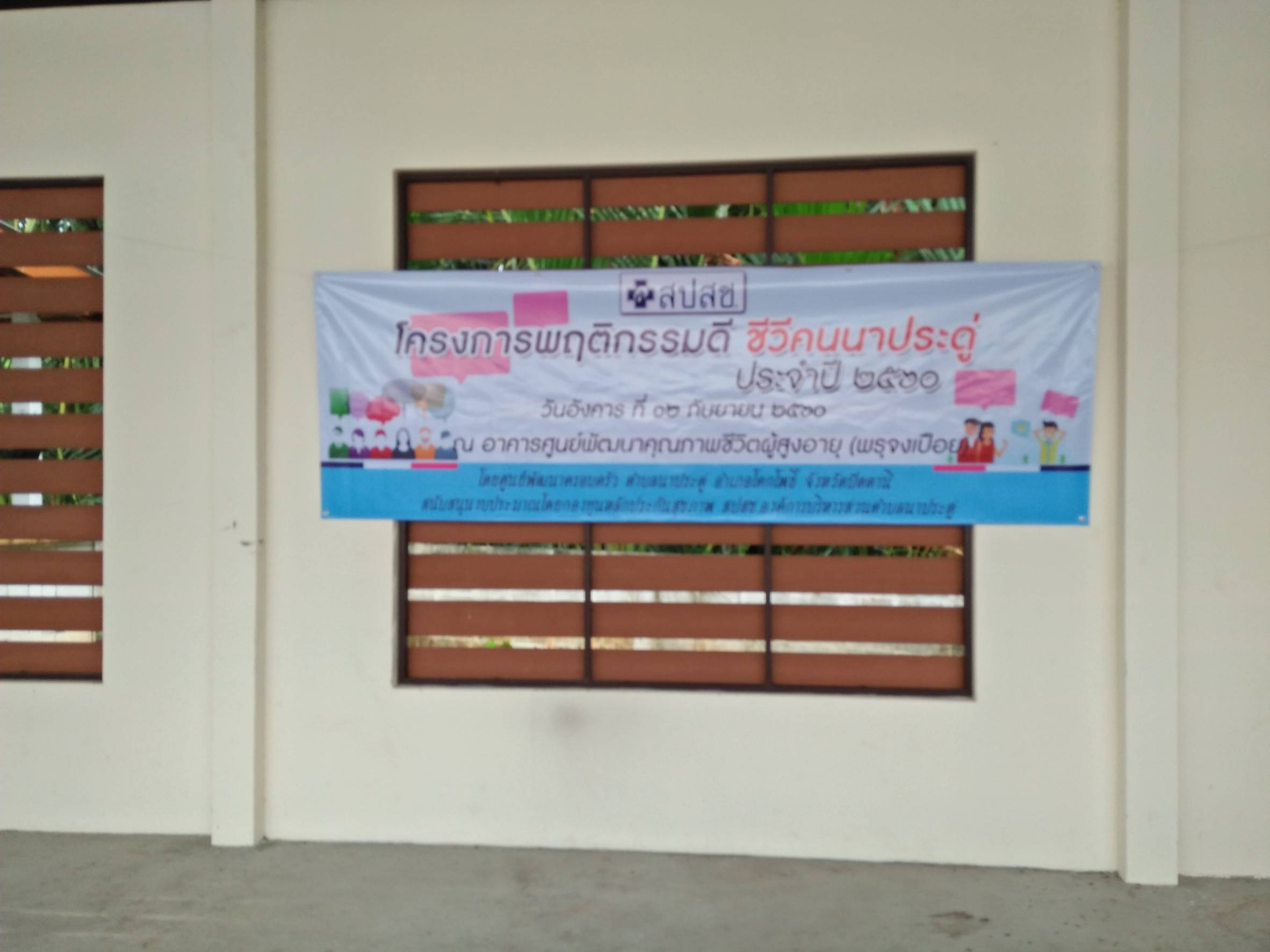 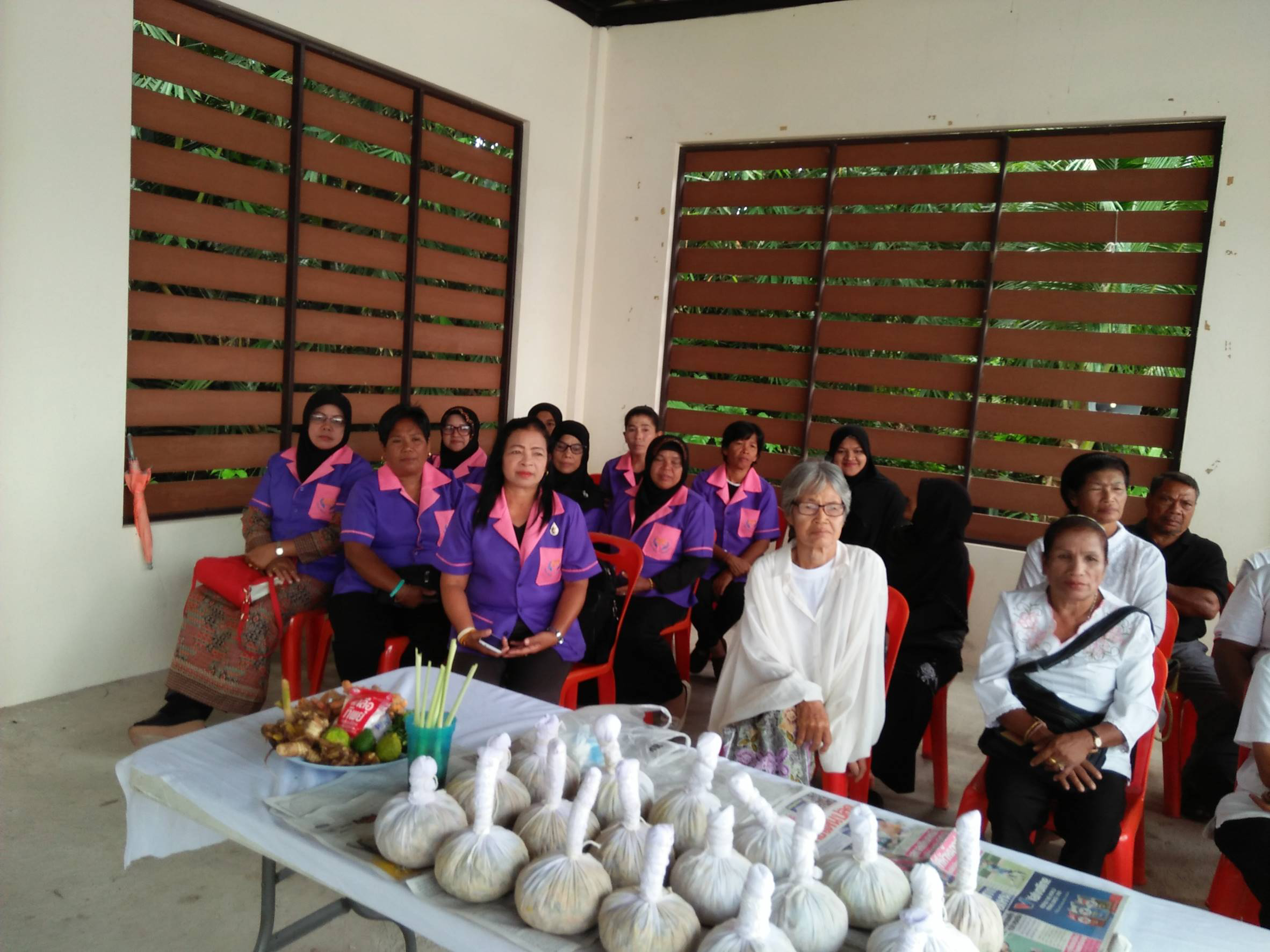 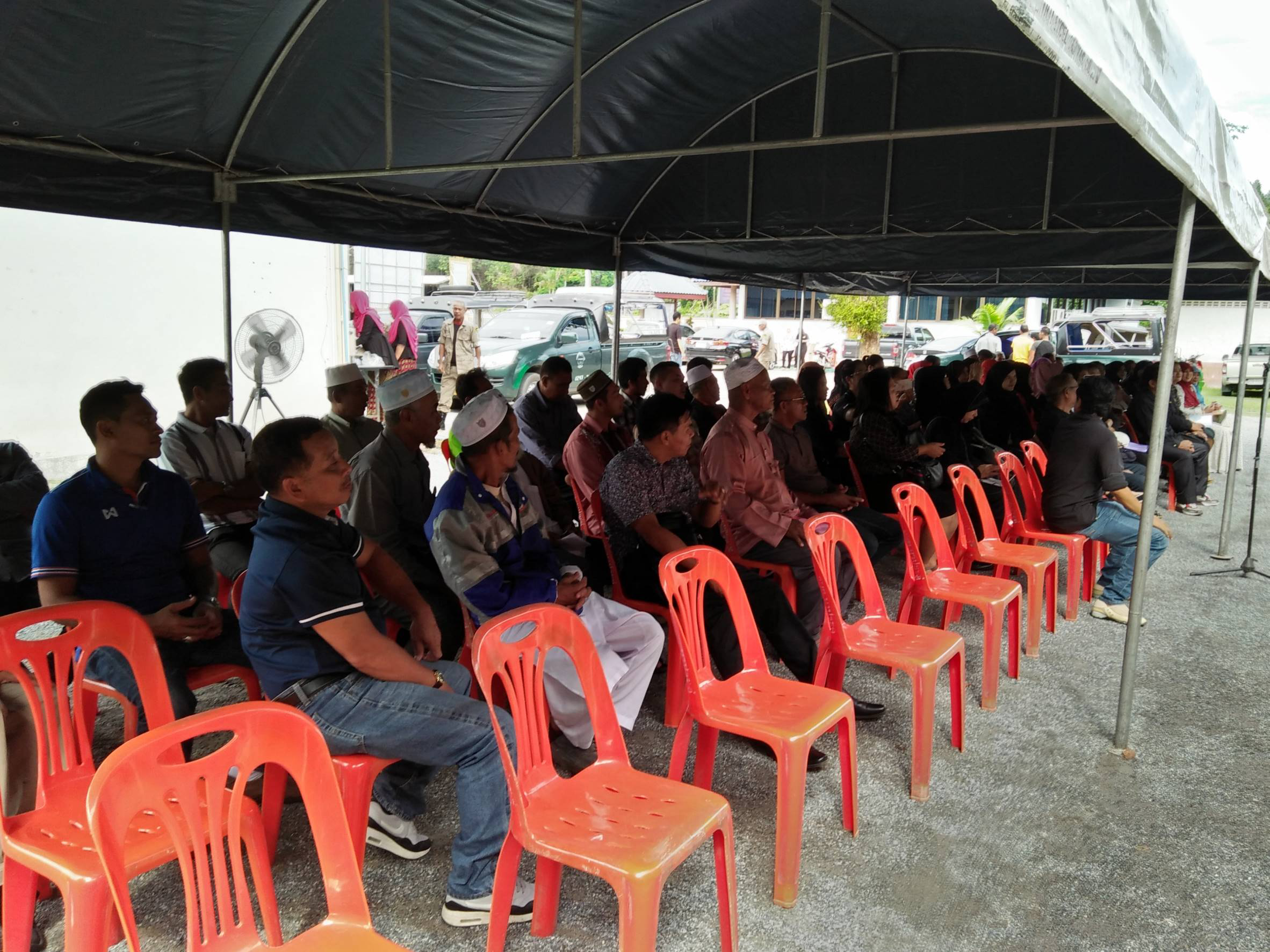 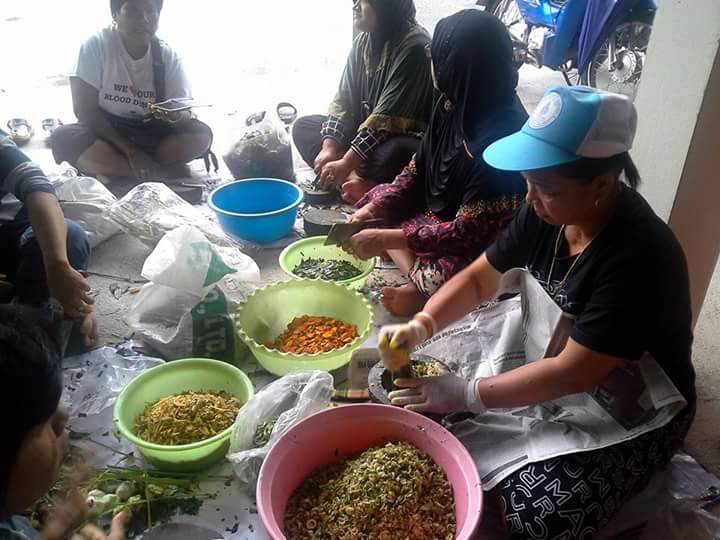 